Pidgeon Genetics!Procedure: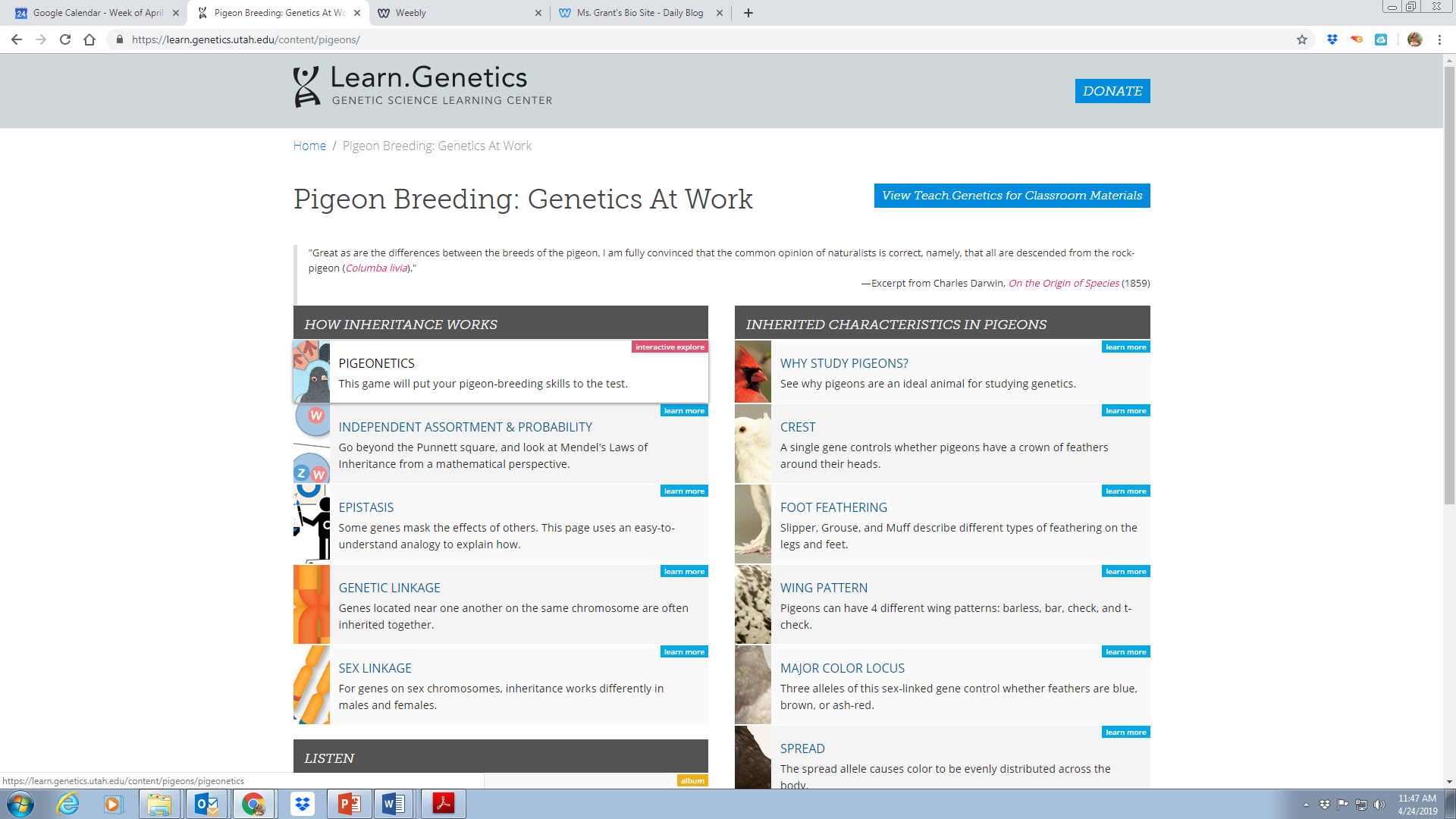 Go to https://learn.genetics.utah.edu/content/pigeons/ and click on the Pideonetics buttonPlay the simulator, answering the analysis questions as you goFinish through Puzzle 8. You may keep going if you want: it gets super interesting! But there are no questions for further puzzlesQuestions:  For each puzzle, answer these questions. Use gene letters when given, and pictures or trait descriptions when not. If there is more then one generation, use the last one to answer.Puzzle #__) Goal: What are the parent’s genetics? What are the babies’ genetics?Where did those genes come from?Other than biological sex, which gene is recessive?Example 1:Puzzle 1) Make a female birdZZ and ZW       ZWMom  DadN/A____________________________________________________________________________________________________________________________________Puzzle #1) Goal: Bread a female pidginWhat are the parent’s genetics? What are the babies’ genetics?Where did those genes come from?Puzzle #2) Goal: Breed a male pidginWhat are the parent’s genetics? What are the babies’ genetics?Where did those genes come from?Puzzle #3) Goal: Male pidgin, no crestWhat are the parent’s genetics? What are the babies’ genetics?Where did those genes come from?Puzzle #4) Goal: Male pidgin, crestWhat are the parent’s genetics? 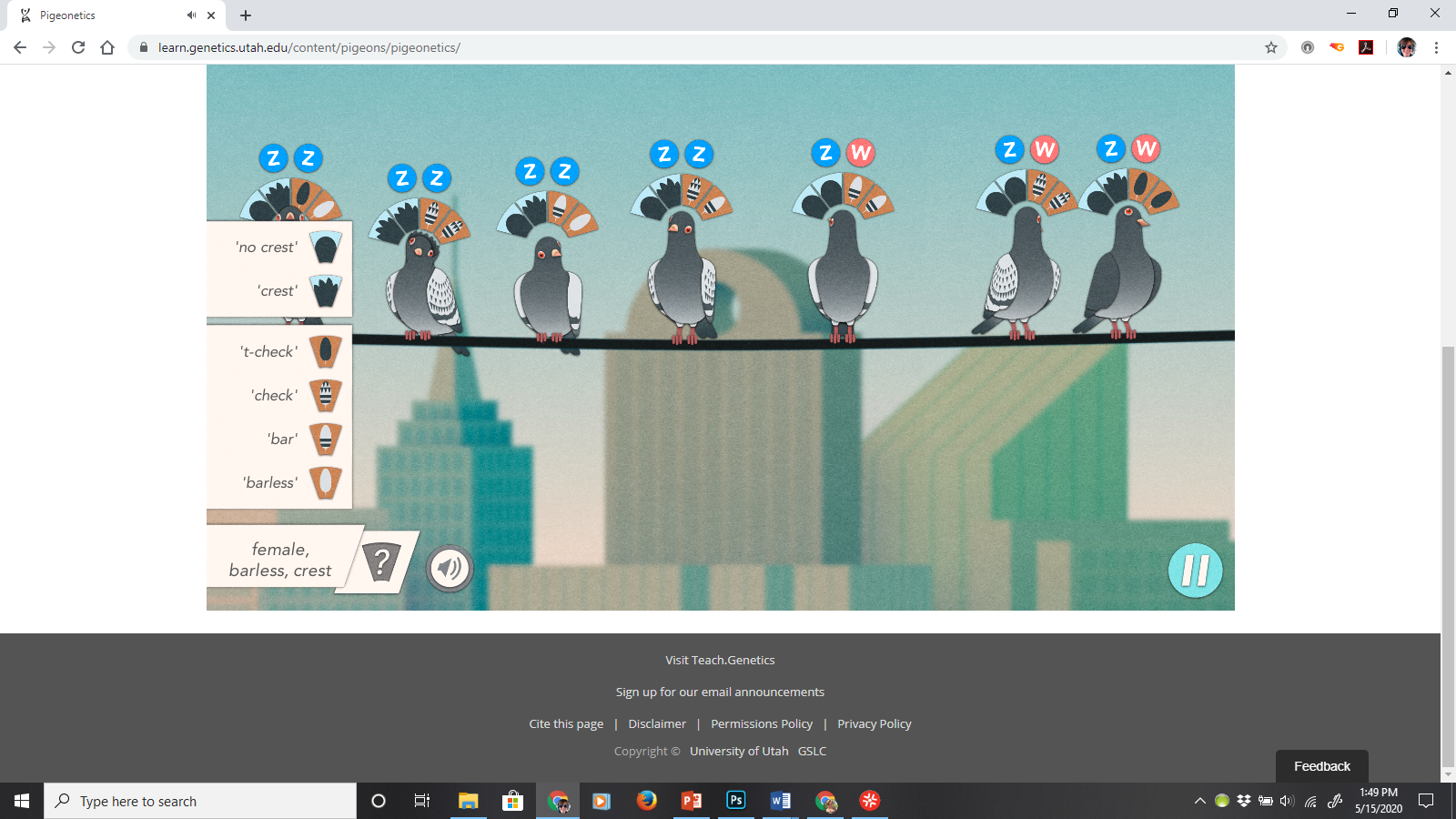 What are the babies’ genetics?Where did those genes come from?Puzzle #5) Goal: Female pidgin, crest (more than one generation needed!)What are the parent’s genetics? What are the babies’ genetics?Where did those genes come from?Which allele of the crest gene is recessive?Puzzle #6) Goal: Male pidgin, no foot feathers (more than one generation needed!)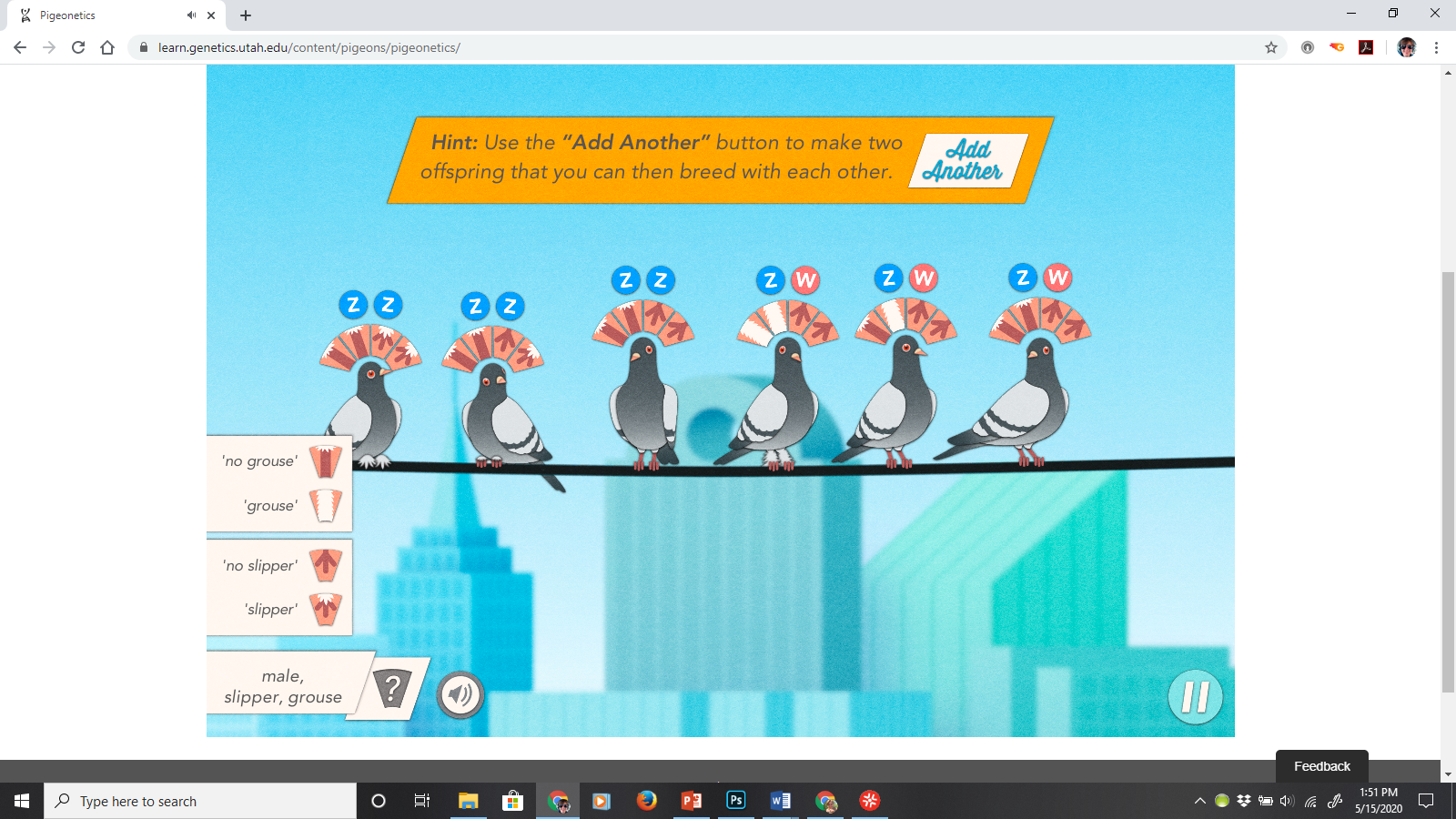 What are the parent’s genetics? What are the babies’ genetics?Where did those genes come from?Puzzle #7) Goal: Female pidgin, with foot feathers and a crest (more than one generation needed!)What are the parent’s genetics? What are the babies’ genetics?Where did those genes come from?Which allele for foot feathers (slipper) is recessive? Puzzle #8) Goal: Male pidgin, with leg and foot feathers (more than one generation, and “add another” needed!)What are the parent’s genetics? What are the babies’ genetics?Where did those genes come from?Which allele for leg feathers (grouse) is recessive?Puzzle #9) Goal: Female, Bar pattern (more than one generation and “add another” needed!)What are the parent’s genetics? What are the babies’ genetics?Where did those genes come from?Which allele for pattern is recessive?Puzzle #10) Goal: Male pidgin, barless pattern (more than one generation needed!)What are the parent’s genetics? What are the babies’ genetics?Where did those genes come from?Which allele for pattern is recessive?